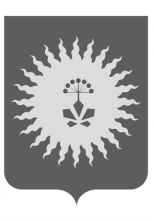 АДМИНИСТРАЦИЯАНУЧИНСКОГО МУНИЦИПАЛЬНОГО РАЙОНАП О С Т А Н О В Л Е Н И Е30 .08.2016 г.                                       с.Анучино                                      № 198О внесении изменений в муниципальную программу «Комплексного развития систем коммунальной инфраструктуры Анучинского муниципального района» на 2015-2019 годы, утвержденную постановлением администрации Анучинского муниципальногорайона от 25.09.2014 г. № 474»Руководствуясь подпунктом «б», «г» пункта 6.2 раздела 6 Положения «О порядке разработки, реализации и оценки эффективности муниципальных программ и ведомственных целевых программ Анучинского муниципального района» утвержденного постановлением администрации Анучинского муниципального района от 02.06.2014 № 295, администрация Анучинского муниципального районаПОСТАНОВЛЯЕТ:Внести изменения в паспорт муниципальной программы «Комплексного развития систем коммунальной инфраструктуры Анучинского муниципального района» на 2015-2019 годы:Раздел «Ресурсное обеспечение» читать в следующей редакции:Всего средств: 187730210,21  рублей, в том числе:Краевой бюджет – 44790300,00 рублей,Местный бюджет – 142939 910,21 рублей.2015 год –33767 223,48 рублей, в том числе:Краевой бюджет – 14 740 000,00 рублей,Местный бюджет – 19 027 223,48 рублей.2016 год – всего– 60 991986,73 рублей, в том числе:Краевой бюджет –30 050300,00 рублей,Местный бюджет – 30941686,73рублей.2017 год – местный бюджет – 26091 000,00 рублей,год – местный бюджет – 27891 000,00 рублей,год – местный бюджет – 38091 000,00 рублей.Внести изменения в паспорт подпрограммы «Содержание, ремонт автомобильных дорог местного значения и повышение безопасности дорожного движения на территории Анучинского муниципального района» на 2015-2019 годы.В приложение № 1 к подпрограмме «Ремонт объектов жилищно – коммунального хозяйства» на 2015-2019 гг. внести изменения, дополнив мероприятием «Приобретение оборудования,запчастей для организации водоотведения». Приложение №1 читать в новой редакции (прилагается).2. Раздел подпрограммы «Объёмы и источники финансирования» читать в следующей редакции:Общий объем финансирования- Всего средств: 125 261 460,21 рублей, в том числе:Краевой бюджет - 29 756 300,00 рублей,Местный бюджет – 95 505 160,21 рублей.2015 год – 29 577 873,48  руб., в том числе:Краевой бюджет - 14 740 000,00 рублей,Местный бюджет – 14 837 873,48 рублей.2016 год - местный бюджет – 38 683 586,73  рублей, в том числе:Краевой бюджет – 15 016 300,00 рублей,Местный бюджет – 23 667 286,73 рублей.2017 год – местный бюджет – 19 000 000,00  рублей,год – местный бюджет – 19 000 000,00 рублей,2019год – местный бюджет – 19 000 000,00 рублей.2.1.Приложение № 1 к подпрограмме «Содержание, ремонт автомобильных дорог местного значения и повышение безопасности дорожного движения на территории Анучинского муниципального района» на 2015 – 2019 годы читать в новой редакции (прилагается).	3. Внести изменения в паспорт подпрограммы «Ремонт объектов жилищно-коммунального хозяйства» на 2015-2019 годы.3.1.  Раздел подпрограммы «Объёмы и источники финансирования» читать в следующей редакции: Общий объем финансирования - Всего средств: 6 353 750,00 рублей, в том числе:2015 год – местный бюджет – 2 974 350,00  рублей,2016 год - местный бюджет – 1 754 400,00  рублей,2017 год – местный бюджет – 555 000,00  рублей,2018 год – местный бюджет – 535 000,00 рублей,2019 год – местный бюджет – 535 000,00 рублей 3.2. Приложение № 1 к подпрограмме  «Ремонт объектов жилищно-коммунального хозяйства» на 2015 – 2019 годы читать в новой редакции (прилагается).	4. Общему отделу администрации (Бурдейной) опубликовать постановление в средствах массовой информации и разместить в информационно-телекоммуникационной сети Интернет на официальном сайте администрации Анучинского муниципального района.5. Настоящее постановление вступает в силу со дня его опубликования.		6.Контроль за исполнением настоящего постановления оставляю за собой.Глава Анучинскогомуниципального района                                                       С.А. ПонуровскийПаспорт программыПодпрограмма «Содержание, ремонт автомобильных дорог местного значения и повышение безопасности дорожного движения на территории Анучинского муниципального района» на 2015-2019 гг.Паспорт подпрограммы
Характеристика проблемы и обоснование необходимости ее решения. Протяженность автомобильных дорог местного значения в границах Анучинского муниципального района составляет 315,3 км.             Данная Подпрограмма разработана в целях сохранения сети автомобильных дорог местного значения,  искусственных сооружений на них, обеспечение их транспортно-эксплуатационных показателей на уровне, необходимом для удовлетворения потребностей пользователей автодорог с учетом приоритетов социально-экономического развития района. Повышение безопасности дорожного движения на автомобильных дорогах местного значения. Снижение количества дорожно-транспортных происшествий с пострадавшими и сокращение количества погибших в результате дорожно-транспортных происшествий.Проблема аварийности, связанная с автомобильным транспортом на территории Анучинского муниципального района, приобрела остроту по причине несоответствия дорожно-транспортной инфраструктуры потребностям населения в безопасном дорожном движении, недостаточной эффективностью функционирования системы обеспечения безопасности дорожного движения и низкой дисциплиной непосредственных участников дорожного движения.Сложная обстановка с аварийностью и наличие тенденций к дальнейшему ухудшению ситуации во многом объясняются следующими причинами:- постоянно возрастающей мобильностью населения;- увеличением перевозок личным транспортом;- нарастающей диспропорцией между увеличением количества автомобилей и загруженностью улично-дорожной сети, не рассчитанной на современные транспортные потоки.Основными недостатками дорожной инфраструктуры района являются:- недостаточное развитие сети дорог района;- применение для регулирования движения устаревших методов и технических средств, ориентированных на движение транспортных потоков малой плотности.В свою очередь, организация движения пешеходов на территории района в настоящее время имеет следующие недостатки:- отсутствие пешеходных переходов;- отсутствие тротуаров;- отсутствие или недостаточное освещение проезжей части и тротуаров;- отсутствие или недостаточное количество дорожных знаков, искусственных неровностей.Учитывая сложившуюся обстановку, можно предположить, что в ближайшие годы обстановка с безопасностью дорожного движения в случае непринятия адекватных мер будет обостряться.Сложившуюся ситуацию с аварийностью на автотранспорте необходимо решать путем принятия действенных и неотложных мер по совершенствованию системы обеспечения безопасности дорожного движения.2. Основные цели и задачи Подпрограммы-  ямочный ремонт, асфальтирование,  профилирование и очистка от снега автомобильных дорог местного значения;-  обеспечение сохранности автомобильных дорог местного значения;- увеличение срока службы дорожной сети;- обеспечение безопасных условий движения по автомобильным дорогам местного значения на территории района;- модернизация объектов дорожного движения, повышение культуры вождения у водителей3. Сроки реализации Подпрограммы Период реализации Подпрограммы составляет – 2015-2019 годы.4. Перечень мероприятий ПодпрограммыПеречень мероприятий приведен в Приложении № 1 к Подпрограмме «Содержание, ремонт автомобильных дорог местного значения и повышение безопасности дорожного движения на территории Анучинского муниципального района» на 2015-2019 гг.5. Организационный и экономический механизмы реализации ПодпрограммыВ рамках выполнения мероприятий настоящей Подпрограммы администрация Анучинского муниципального района выполняет функции муниципального заказчика по содержанию  и  ремонту автомобильных дорог местного значения, мероприятий по повышению безопасности дорожного движения, и осуществляет контроль над реализацией мероприятий настоящей Подпрограммы.6. Ожидаемые результаты от реализации Подпрограммы            Сохранение сети автомобильных дорог местного значения, находящихся в собственности муниципального района и искусственных сооружений на них, обеспечение их транспортно-эксплуатационных показателей на уровне, необходимом для удовлетворения потребностей пользователей автодорог с учетом приоритетов социально-экономического развития района. Реализация мероприятий по обеспечению своевременного и качественного выполнения работ по ремонту и содержанию сети автодорог и искусственных сооружений на них.  Повышение безопасности дорожного движения: 1) разработка проектов организации дорожного движения, схем дислокации дорожных знаков и схем разметки, 2) приобретение материалов для нанесения дорожной разметки, дорожных знаков, 3) установка дорожных знаков, искусственных неровностей, 4) приобретение информационных печатных материалов по вопросам безопасности дорожного движения. 
Повышение уровня благоустройства территории района (асфальтирование). Снижение количества дорожно-транспортных происшествий с пострадавшими и сокращение количества погибших в результате дорожно-транспортных происшествий.7. Контроль за ходом реализации ПодпрограммыКонтроль за ходом реализации подпрограммы осуществляет Заказчик-координатор подпрограммы в лице первого заместителя главы администрации Анучинского муниципального района, курирующего вопросы отдел жизнеобеспечения, Финансово экономическое управление.Приложение № 1К подпрограмме«Содержание, ремонт автомобильных дорог местного значения и повышение безопасности дорожного движения на территории Анучинского муниципального района» на 2015-2019 гг.Перечень мероприятий«Содержание, ремонт автомобильных дорог местного значения и повышение безопасности дорожного движения на территории Анучинского муниципального района» на 2015-2019 гг.Приложение № 1К подпрограмме«Ремонт объектов жилищно – коммунального хозяйства» на 2015- 2019 гг.Перечень мероприятий«Ремонт объектов жилищно – коммунального хозяйства» на 2015- 2019 гг.Подпрограмма
«Ремонт объектов жилищно-коммунального хозяйства» на 2015-2019 гг.Паспорт подпрограммы
1. Характеристика проблемы и обоснование необходимости ее решенияПрограмма обеспечения качественными услугами ЖКХ населения Анучинского муниципального района на 2015-2019 годы разработана и направлена на осуществление мероприятий по развитию и модернизации объектов коммунальной инфраструктуры в соответствии с перспективой строительства в последующие годы. Необходимость разработки и реализации Программы на территории Анучинского муниципального района обусловлена общим состоянием коммунального хозяйства, которое должно обеспечить необходимый объем и уровень тепло-, водоснабжения, водоотведения и очистки сточных вод с учетом планируемых ремонтов объектов социальной инфраструктуры в 2015-2019 годах.2. Цели и задачи Подпрограммы Основными целями настоящей Подпрограммы являются:Создание условий для устойчивого и эффективного функционирования жилищно-коммунального хозяйства муниципального района, отвечающего современным условиям и потребностям населения, модернизация объектов коммунальной инфраструктуры, снижение сверхнормативного износа, обеспечение доступного, надежного и устойчивого обслуживания потребителей коммунальных услуг тепло-водо-снабжения и  водоотведения;Основным критерием при замене котельного оборудования будет надежное обеспечение теплом;  улучшение экологии и   уменьшение платы за негативное воздействие на окружающую среду. своевременное выявление вредных факторов при отборе проб службами вет- и фитнадзора  проведение  лабораторных исследований воды из колодцев и дезинфекция.3. Сроки реализации ПодпрограммыПериод реализации Подпрограммы составляет – 2015-2019 годы.4. Перечень мероприятий ПодпрограммыПеречень мероприятий приведен в Приложении № 1 к Подпрограмме «Ремонт объектов жилищно-коммунального хозяйства» на 2015-2019гг.
5. Организационный и экономический механизмы реализации ПодпрограммыВ рамках выполнения настоящей Подпрограммы администрация Анучинского муниципального района выполняет функции муниципального заказчика по ремонту объектов жилищно-коммунального хозяйства администрации Анучинского муниципального района, и осуществляет контроль над реализацией мероприятий настоящей Подпрограммы.6. Ожидаемые результаты от реализации Подпрограммы    Реализация Подпрограммы «Ремонт  объектов   жилищно-коммунального  хозяйства» на 2015-2019 гг. позволит: - улучшать качество предоставляемых услуг в сфере тепло-водоснабжения;- экономить топливные ресурсы;- качественно обслуживать население и объекты соцкультбыта услугами тепло- водо-снабжения и  водоотведения;- улучшать  экологию;- снижать плату за негативное воздействие на окружающую среду;- своевременно выявлять вредные факторы при отборе проб службами вет- и  фитнадзора.7. Контроль за ходом реализации ПодпрограммыКонтроль за ходом реализации настоящей Подпрограммы осуществляется первым заместителем администрации Анучинскогомуниципального района, отделом жизнеобеспечения при поддержке глав сельских поселения района. При реализации данной подпрограммы также необходим контроль в области выполнения определенных видов работ, предоставления необходимой  отчетности, размещения информации на сайте об эффективности мероприятий.НаименованиеПрограммыМуниципальная программа «Комплексного развитиясистем коммунальной инфраструктурыАнучинского муниципального района» на2015-2019»Основание разработкиПрограммы- Федеральный закон от 06.10.2003г.№ 131-ФЗ «Об общих принципахорганизации местногосамоуправления в РоссийскойФедерации»,- Федеральный закон от 3012.2004г. №210-ФЗ «Об основах регулированиятарифов организаций коммунальногокомплекса»,- Федеральный закон от 23.11.2009 г.№ 261 - ФЗ «Об энергосбережении ио повышении энергетическойэффективности и о внесенииизменений в отдельныезаконодательные акты РоссийскойФедерации»,Федеральный закон от 10.01.2002 г. № 7-ФЗ «Об охране окружающей среды»,Федеральный закон от 24.06.1998 г. № 89-ФЗ «Об отходах производства и потребления»,- Указ Президента Российской Федерации от 07.05.2012 № 600 «О мерах по обеспечению граждан Российской Федерации доступным и комфортным жильем и повышению качества жилищно-коммунальных услуг»,- Закон Приморского края от 08.11.2011 №837-КЗ «О бесплатном предоставлении земельных участков гражданам, имеющим трех и более детей, в Приморском крае»,Решение Думы Анучинского муниципального района от 03.07.2013г. № 387 «О бесплатном предоставлении земельных участков гражданам, имеющим трех и более детей в Анучинском муниципальном районе»,-  Устава Анучинского муниципального районаЗаказчик  ПрограммыАдминистрация Анучинского муниципального района: 692300,Россия, Приморский край, Анучинский район, ул.Лазо,6, 91-2-01Заказчик – координатор ПрограммыПервый заместитель главы администрации  Анучинского муниципального районаОсновной разработчикОтдел жизнеобеспечения, отдел архитектуры, отдел имущественных и земельных отношений администрации  Анучинского муниципального районаОтветственный исполнитель ПрограммыОтдел жизнеобеспечения отдел архитектуры, отдел имущественных и земельных отношений администрации  Анучинского муниципального района;Организация, привлекаемая к участию на конкурсной основеЦелии задачиПрограммы- строительство и модернизация(реконструкция) системкоммунальной и дорожной инфраструктурыАнучинского муниципального района- экономия топливно-энергетическихи трудовых ресурсов в системекоммунальной инфраструктурыАнучинского муниципального района- улучшение состояния окружающейсреды, экологическая безопасностьразвития Анучинского муниципального района, создание благоприятныхусловий для проживания населенияАнучинского муниципального района (ТБО и ЖБО)     обеспечение устойчивого функционирования и развития систем коммунального комплекса;     создание условий для развития жилищного сектора и осуществления комплексного освоения земельных участков под жилищное строительство;     повышение качества и надежности предоставления коммунальных услуг населению;     модернизация коммунальной  инфраструктуры для обеспечения целевых параметров жилищного строительства;-создание условий для обеспечения доступности первичной медицинской помощи;-обеспечение сохранности автомобильных дорогнаходящихся в собственности администрации Анучинского муниципального района;-приобретение дорожно-эксплуатационной техники для содержания и текущего ремонта автомобильных дорог;-своевременное выявление вредных факторов при отборе проб службами вет- и фитнадзора;-проведение лабораторных исследований воды из колодцев и дезинфекция;-оплата взносов в фонд капитального ремонта;-создание безопасных и благоприятных условий для эксплуатации муниципальных жилых помещений, находящихся в муниципальной собственности Анучинского муниципального района;                                        -приведение муниципальных жилых помещений в нормативное состояние, отвечающее требованиям Правил и норм технической эксплуатации жилищного фонда, санитарно-гигиеническим и иным требованиям;  обеспечение сохранности объектов муниципальногожилищного фонда на территории Анучинского муниципального района.Для достижения этих целей необходимо решить следующие задачи:     разработка и утверждение технических заданий на формирование проектов инвестиционных программ организаций коммунального комплекса;     формирование тарифов на коммунальные услуги, размера надбавки к тарифу для потребителей и тарифа на подключение к сетям коммунального комплекса;     увеличение пропускной способности сетей;     замена морально устаревшего и физически изношенного оборудования;     обеспечение возможности подключения к существующим сетям новых застройщиков;-снижение затрат на строительство жилых домов и улучшение жилищных условий вышеуказанной категории граждан;-улучшение качества предоставляемых услуг по сбору и вывозу отходов;-оказание содействия в обеспечении коммунальной инфраструктурой модульных фельдшерско-акушерских пунктов;- увеличение срока службы дорожной сети;- повышение безопасности дорожного движения;- предупреждение преждевременного износа, недопущение ухудшения технического состояния объектов муниципального жилищного фонда.Ресурсное обеспечениеВсего средств:   187730210,21  рублей, в том числе:Краевой бюджет – 44 790 300,00 рублей,Местный бюджет – 142 939 910,21 рублей.2015 год –33767 223,48 рублей, в том числе:Краевой бюджет – 14 740 000,00 рублей,Местный бюджет – 19 027 223,48 рублей.2016 год – всего– 60 991 986,73 рублей, в том числе:Краевой бюджет – 30 050 300,00 рублей,Местный бюджет – 30 941 686,73 рублей.год – местный бюджет – 26 091 000,00 рублей,год – местный бюджет – 27891 000,00 рублей,2019 год – местный бюджет – 38 989 000,00 рублей.СрокиреализацииПрограммы 2015-2019 гг.ПереченьПодпрограмм- Ремонт объектов жилищно – коммунального хозяйства;- Создание условий для оказания медицинской помощи населению Анучинского муниципального района;- Развитие системы утилизации ТБО и ЖБО в Анучинском муниципальном районе;- Обеспечение инженерной инфраструктуры земельных участков, предоставляемых бесплатно для индивидуального жилищного строительства семьям, имеющим трех и более детей на территории Анучинского муниципального района;- Содержание, ремонт автомобильных дорог местного значения и повышение безопасности дорожного движения на территории Анучинского муниципального районаПеречень программных мероприятий- строительства новых сетей коммунальной инфраструктуры в районах перспективной застройки и существующей застройки;  модернизацию сетей и объектов водоснабжения и водоотведения, теплоснабжения, организация экологически безопасного сбора, хранения, транспортировки бытовых отходов, ремонт очистных сооружений, содержание автомобильных дорог и повышение безопасности дорожного движения, содействие в оказании медицинской помощи населению.Важнейшие целевые индикаторы и показатели - повышение надежности водоснабжения и водоотведения;- повышение экологической безопасности;- соответствие параметров качества питьевой воды установленным нормативам СанПиН - 100%;- снижение эксплуатационных расходов на единицу продукции;- улучшение санитарного состояния территорий населенных пунктов на территории Анучинского муниципального района;- обеспечение надлежащего сбора и утилизации бытовых и прочих отходов;обеспечение жителей района бесперебойным, безопасным предоставлением коммунальных услуг поэтапно восстановить ветхие инженерные сети и другие объекты жилищно-коммунального хозяйства района;снизить уровень износа объектов коммунальной инфраструктуры;-повысить качество и надежность коммунальных услуг;создать устойчивые  условия для оказания медицинской помощи населению;-строительство новых объектов инженерной инфраструктуры;-строительство подъездных дорог к земельным участкам, выделяемым многодетным семьям на территории Анучинского муниципального района;- обеспечение коммунальной инфраструктурой модульных фельдшерско-акушерских пунктов;- обеспечение безопасных условий движения по автомобильным дорогам.ОжидаемыеконечныерезультатыреализацииПрограммыМодернизация, реконструкция иобновление коммунальнойинфраструктуры Анучинского муниципального района;- снижение эксплуатационных затрат;устранение причин возникновенияаварийных ситуаций, угрожающихжизнедеятельности человека;- улучшение экологической обстановкиАнучинского муниципального района;- сокращение эксплуатационныхрасходов на единицу продукции;- снижение общественных нареканийна качество оказываемых услуг.Утилизация твердых бытовых отходов:- улучшение санитарного состояниятерритории Анучинского муниципального района- улучшение экологического состоянияокружающей среды Анучинского муниципального района;-снижение уровня заболеваемости населения, проживаемого на территории района;-реализация мероприятий по обеспечению своевременного и качественного выполнения работ по ремонту и содержанию сети автодорог и искусственных сооружений на них; 
-повышение безопасности дорожного движения;- проведение ремонта муниципального жилого фонда (дома, квартиры), расположенного на территории Анучинского муниципального района;- улучшение технического состояния жилых помещений и продление сроков их эксплуатации;-обеспечение сохранности объектов муниципального жилищного фонда на территории Анучинского муниципального района;-приведение жилых муниципальных помещений в нормативное состояние, отвечающее требованиям Правил и норм технической эксплуатации жилищного фонда, санитарно-гигиеническим и иным требованиям.Наименование ПодпрограммыПодпрограмма «Содержание, ремонт автомобильных дорог местного значения и повышение безопасности дорожного движения на территории Анучинского муниципального района» на 2015-2019 гг.Основание для разработки Подпрограммы- 136-ФЗ от 27.05.2014года о внесении изменений в ст.26.3 ФЗ «Об общих принципах организации законодательных (представительных) и исполнительных органов государственной власти субъектов Российской Федерации и Федерального закона 131-ФЗ от 06.10.2003г.«Об общих принципах организации местного самоуправления в  Российской Федерации»Заказчик ПодпрограммыАдминистрация Анучинского муниципального районаЗаказчик – координатор подпрограммыПервый заместитель главы администрации  Анучинского муниципального районаРазработчик ПодпрограммыОтдел жизнеобеспечения Анучинского муниципального районаИсполнители ПодпрограммыОтдел жизнеобеспечения  Анучинского муниципального района.Цель и основные задачи Подпрограммы-  ямочный ремонт, асфальтирование,  профилирование и очистка от снега автомобильных дорог местного значения;
-  обеспечение сохранности автомобильных дорог местного значения;- увеличение срока службы дорожной сети;- обеспечение безопасных условий движения по автомобильным дорогам местного значения на территории района;- модернизация объектов дорожного движения, повышение культуры вождения у водителейОбъемы и источники финансирования ПодпрограммыВсего средств: 125 261 460,21 рублей, в том числеКраевой бюджет - 29 756 300,00 рублей,Местный бюджет – 95 505 160,21 рублей.2015 год – 29 577 873,48  руб., в том числе:Краевой бюджет - 14 740 000,00 рублей,Местный бюджет – 14 837 873,48 рублей.2016 год - местный бюджет – 38 683 586,73  рублей, в том числе:Краевой бюджет – 15 016 300,00 рублей,Местный бюджет – 23 667 286,73 рублей.2017 год – местный бюджет – 19 000 000,00  рублей,2018 год – местный бюджет – 19 000 000,00 рублей,2019 год – местный бюджет – 19 000 000,00 рублей.Срок реализации Подпрограммы2015-2019  годыОжидаемые конечные результаты Подпрограммы1.Сохранение сети автомобильных дорог местного значения, находящихся в собственности муниципального района и искусственных сооружений на них, обеспечение их транспортно-эксплуатационных показателей на уровне, необходимом для удовлетворения потребностей пользователей автодорог с учетом приоритетов социально-экономического развития района. 
2.Реализация мероприятий по обеспечению своевременного и качественного выполнения работ по ремонту и содержанию сети автодорог и искусственных сооружений на них. 
3.Повышение безопасности дорожного движения: 1) разработка проектов организации дорожного движения, схем дислокации дорожных знаков и схем разметки, 2) приобретение материалов для нанесения дорожной разметки, дорожных знаков, 3) установка дорожных знаков, искусственных неровностей, 4) приобретение информационных печатных материалов по вопросам безопасности дорожного движения. 
4. Повышение уровня благоустройства территории района (асфальтирование).5.Снижение количества дорожно-транспортных происшествий с пострадавшими и сокращение количества погибших в результате дорожно-транспортных происшествий.Организация управления и система контроля за исполнением подпрограммы1. Контроль над реализацией подпрограммы осуществляет Заказчик-координатор подпрограммы в лице первого заместителя главы администрации Анучинского муниципального района, курирующего вопросы отдел жизнеобеспечения, Финансово экономическое управление.2. Контроль над исполнением подпрограммы осуществляет Заказчик подпрограммы в лице главы администрации Анучинского муниципального района.№ п/пНаименование мероприятийВиды работ201520162017201820191Мероприятия по содержанию  и текущему ремонту автомобильных дорог районаЯмочный ремонт, профилирование, отчистка от снега, асфальтирование, Проектно-сметная документация, оформление паспортов, строительство и реконструкция дорог, ремонт мостов12 048 248,7913967 286,7318 102 000,0018 102 000,0014 600 000,002Субсидии на капитальный ремонт и ремонт автомобильных дорог общего пользования  населенных пунктовРемонт дорог, асфальтирование, устройство грунтовых, пескогравийных оснований14 740 000,0015 016 300,000,000,000,003Разработка проектно-сметной документации на капитальный ремонт автомобильной дороги местного значения с. Новогордеевка - мост возле с. ШекляевоРазработка проектно-сметной документации299 000,001 000 000,000,000,000,004Приобретение дорожно-эксплуатационной технике для содержания и ремонта автомобильных дорогПриобретение дорожно -эксплуатационной технике для содержания и текущего ремонта автомобильных дорог1 722 624,697 700 000,000,000,000,005Мероприятия по повышению безопасности дорожного движенияРазработка проектов организации дорожного движения, схем дислокации дорожных знаков и схем разметки; установка дорожных знаков, искусственной неровности и нанесение разметки;  приобретение материалов для нанесения дорожной разметки, дорожных знаков и искусственной неровности768 000,001 000 000,00,000,000,00ИТОГО:29 577 873,4838 683 586,7319 000 000,0019 000 000,0019 000 000,00№ п/пНаименование мероприятий201520162017201820191Капитальный ремонт дымовых труб1 073 100,000,000,000,000,002Приобретение котлов, запасных частей на котельные1 280 500,00400 000,000,000,000,003Ремонт сетей водоснабжения430 750,00122 400,000,0010 000,000,004Ремонт тепловых сетей0,0010 000,0020 000,000,000,005Взнос в Фонд капитального ремонта190 000,00250 000,00250 000,0025 0000,00250 000,006Ремонт колодцев по району (питьевая вода)0,000,0025 000,0025 000,0025 000,007Проведение лабораторных исследований воды из колодцев и дезинфекция0,000,0050 000,0050 000,0050 000,008Ремонт водонапорных башен и скважин0,000,0010 000,000,000,009Оформление паспортов зоны санитарной охраны0,00465 000,0050 000,0050 000,0050 000,0010Ремонт сетей водоотведения0,0072 000,000,000,0010 000,0011Инвентаризация жилых помещений требующих проведения ремонта :количество помещений;площадь помещений требующих выполнения ремонтных работ;количество проживающих (зарегистрированных) граждан в жилых помещениях0,000,000,000,000,0012Комиссионное обследование жилых помещений и получение заключения о состоянии объекта:создание комиссии по обследованию объекта, составление акта в отношении обследуемого объекта (принятие комиссионных решений),привлечение специализированной организации для обследования объекта (заключение муниципального контракта на выполнение работ в соответствии с Федеральным законом от 05.04.2013 № 44-ФЗ «О контрактной системе в сфере закупок товаров, работ, услуг для обеспечения государственных и муниципальных нужд»)0,0050 000,0050 000,0050 000,0050 000,0013Изготовление сметной документации на выполнение ремонтных работ (заключение муниципального контракта на выполнение работ в соответствии с Федеральным законом от 05.04.2013 № 44-ФЗ «О контрактной системе в сфере закупок товаров, работ, услуг для обеспечения государственных и муниципальных нужд»)0,0050 000,0050 000,0050 000,0050 000,0014Выполнение ремонтных работ по ремонту муниципальных жилых помещений (выбор исполнителя на выполнение работ по ремонту муниципальных жилых помещений в соответствии с Федеральным законом от 05.04.2013 № 44-ФЗ «О контрактной системе в сфере закупок товаров, работ, услуг для обеспечения государственных и муниципальных нужд»)0,0050 000,0050 000,0050 000,0050 000,0015Установка пожарной сигнализации0,0020 000,000,000,000,0016Приобретение оборудования, запчастей для организации водоотведения0,00265 000,00ИТОГО:2 974 350,001 754 400,00555 000,00535 000,00535 000,00Наименование ПодпрограммыПодпрограмма «Ремонт объектов жилищно-коммунального хозяйства» на 2015-2019ггОснование для разработки Подпрограммы- 136-ФЗ от 27.05.2014года о внесении изменений в ст.26.3 ФЗ «Об общих принципах организации законодательных (представительных) и исполнительных органов государственной власти субъектов Российской Федерации и Федерального закона 131-ФЗ от 06.10.2003г.«Об общих принципах организации местного самоуправления в  Российской Федерации»Заказчик ПодпрограммыАдминистрация Анучинского муниципального районаЗаказчик – координатор ПодпрограммыПервый заместитель главы администрации Анучинского муниципального районаРазработчик ПодпрограммыОтдел жизнеобеспечения, отдел имущественных и земельных отношений администрации Анучинского муниципального районаИсполнители ПодпрограммыОтдел жизнеобеспечения, отдел имущественных и земельных отношений администрации Анучинского муниципального районаЦель и задачи Подпрограммы- создание условий для устойчивого и эффективного функционирования жилищно-коммунального хозяйства муниципального района, отвечающего современным условиям и потребностям населения;-  качественное обслуживание населения и объектов соцкультбыта услугами тепло-водо-снабжения и  водоотведения;-  улучшение экологии.-  уменьшение платы за негативное воздействие на окружающую среду.- своевременное выявление вредных факторов при отборе проб службами вет- и фитнадзора.- проведение  лабораторных исследований воды из колодцев и дезинфекция.- оплата взносов за муниципальные жилые помещения в фонд капитального ремонтаОбъемы и источники финансирования ПодпрограммыТребуемый общий объем финансирования подпрограммыВсего средств: 6 353 750,00 рублей, в том числе  Местный бюджет – 6088750,00 рублей.2015 год – местный бюджет – 2 974 350,00  рублей,2016 год - местный бюджет –1 754  400,00 рублей,2017 год – местный бюджет – 555 000,00  рублей,2018 год – местный бюджет – 535 000,00 рублей,2019 год – местный бюджет – 535 000,00 рублей.Срок реализации Подпрограммы2015-2019  годыОжидаемые результаты реализации Подпрограммы- бесперебойная работа технологического оборудования;-экономия топливных ресурсов;- качественное обслуживание населения и объектов   соцкультбыта услугами тепло-водо-снабжения и   водоотведения;-  улучшение экологии;-  уменьшение платы за негативное воздействие на окружающую среду;- своевременное выявление вредных факторов при отборе проб службами вет- и фитнадзора.Организация управления и система контроля за исполнением подпрограммы1. Контроль над реализацией подпрограммы осуществляет Заказчик-координатор подпрограммы в лице первого заместителя главы администрации Анучинского муниципального района, курирующего вопросы отдел жизнеобеспечения, Финансово экономическое управление.2. Контроль над исполнением подпрограммы осуществляет Заказчик подпрограммы в лице главы администрации Анучинского муниципального района.